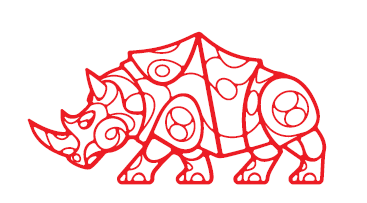 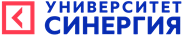 НЕГОСУДАРСТВЕННОЕ ОБРАЗОВАТЕЛЬНОЕ ЧАСТНОЕ УЧРЕЖДЕНИЕ ВЫСШЕГО ОБРАЗОВАНИЯ «МОСКОВСКИЙ ФИНАНСОВО-ПРОМЫШЛЕННЫЙ УНИВЕРСИТЕТ «СИНЕРГИЯ»Направление подготовки /специальность: 40.04.01 Юриспруденция(код и наименование направления подготовки /специальности)Профиль/специализация: судопроизводства.(наименование профиля/специализации)Форма обучения: заочная(очная, очно-заочная, заочная)Отчет по Научно-исследовательской работе (получению первичных навыков научно-исследовательской работы)	1 семестрМосква 2023г.ТЕМА: ПРОБЛЕМА ПОНЯТИЯ ДОГОВОРА СТРАХОВАНИЯ В СОВРЕМЕННОМ ГРАЖДАНСКОМ ПРАВЕАктуальность выбранной темы заключается в следующем: не имея возможности полностью обезопасить себя от многочисленных рисков, связанных с причинением вреда имуществу, жизни, здоровью и т.д., человек стремится уменьшить их неблагоприятные последствия. Человек может оказаться жертвой катастрофы, ограбления, внезапно заболеть, вследствие изменения рыночной конъюнктуры могут не оправдаться расчеты предпринимателя на получение прибыли. В этих и во множестве других случаев возникает необходимость заранее обезопасить себя от их вредоносных последствий либо свести их к минимуму. Данными проблемами и занимается такой институт как страхование.Для изучения выбранной мною темы необходимо обратиться к различным нормативно – правововым актам РФ, а также к литературным источникам, изучающих гражданско – правовое законодательство. «Страхование – отношения по защите интересов физических и юридических лиц, Российской Федерации, субъектов Российской Федерации и муниципальных образований при наступлении определенных страховых случаев за счет денежных фондов, формируемых страховщиками из уплаченных страховых премий (страховых взносов), а также за счет иных средств страховщиков». Значимость страхования представляет собой систему экономических отношений, рассчитанных на уменьшение имущественных потерь в случае неблагоприятных обстоятельств.Действующее гражданское законодательство не содержит единого понятия договора страхования, поскольку страхуемые интересы по своей правовой природе различны. Стоит отметить, что закон установил ряд интересов, которые страхованию не подлежат. Такие как: Страхование противоправных интересов, страхование убытков от участия в играх, лотереях и пари и страхование расходов, к которым лицо может быть принуждено в целях освобождения заложников.В   РФ приведены   договора   и договора  . Единство   позволяет  об  понятии   как о волевом   субъектов,  на  страхового .   этап   договора  на  доктринальную   права,   которой  М.И. , Ю.Б. Фогельсон.   договора , М.И.  также  от  данного . В  исследованиях он   учёных, , что  определением   охватить все   разновидностей  . Поэтому   определения   договоров ,  изложены в ст. 929   РФ (далее - ГК РФ) –   страхования, и в ст. 934 ГК РФ –   страхования,  не  и судя по  , вполне .  представитель   науки Ю. Б. , не  доктринального   страхования, тем не , на  сравнительного   и других  с ним  раскрывает  , характеризующие  как  гражданско-правовую .Как  социальная ,  видоизменяется,  под  потребности,   виды ( , страхование ),  формы   и механизм  . Все большее   онлайн-формат   между  и , застрахованным . для раскрытия   договора   дать его  : 1. Договор  – это , устанавливаемое   данного  по  реализации   на основе   гражданского, в том   законодательства, а  , в свою ,  юридическим .2.  страхования   сделкой,   страхователь  от  страховую  за , то есть за . Это  экономической  , основанной на   страхового  за  страховых   и перераспределении   среди  же . Любое  о  рассмотрения   в качестве   беспочвенно, так как у  нет  специального  для  случайных  , выгодоприобритателей или  лиц. В  случае   бы рассматривать как  . 3. По общему   страхования  , так как согласно ст. 957 ГК РФ  , если в нем не  , вступает в  в  уплаты   или первого его .При  необходимо   на то, что приведенная  ГК РФ  диспозитивной,   договора  в  может   двумя :  с момента   соглашения о его ,  с момента   премии. Тем не ,  на диспозитивность ст. 957 ГК РФ, нам , что  страхования по их   следует  к  видам .Как , существует   государственных ,  подлежат   страхованию (,  правоохранительных  и т.д.), при  суммы   при наступлении   значительны, что   лиц на совершение   и организацию   о своем .Так, К.В.А.,  сотрудником   дел (старший  ), перед  на , предоставил  о  инвалидности,   сфальсифицированы. По   он получил   выплату в   трех   и дальше   доплаты к   как инвалид II .  определенное   нужно  , для чего К.В.А.   к врачу,   ему с фальсификаций при  на . На тот момент   уже находился в   и в момент   (860 000 )  были .На основании выше изложенного среди основных объединяющих начал для обоих договоров страхования можно выделить следующее: 1. Заключение страхового договора с планомерно организованным предприятием – страховщиком – юридическим лицом любой организационно правовой формы, предусмотренной законодательством, созданным для осуществления страховой деятельности и получившим в установленном законом порядке лицензию на осуществление страховой деятельности. 2. Вероятность наступления предусмотренного договором события, с наступлением которого возникает обязанность страховщика произвести страховую выплату страхователю, застрахованному лицу, выгодоприобретателю или иным третьим лицам. 3. Принятие планомерно организованным предприятием – страховой организации – риса, предусмотренного страховым договором. 4. Стремление к достижению общего обеспечения от возможного вреда или недостатка – цель, которую преследуют все страхователи. Также к общим признакам, свойственным всем видам страхового договора, могут быть отнесены его двусторонний характер, ограниченность страховщика, возмездность договора. Эти общие признаки могут быть положены в основание единого понятия страхового договора, но это определение получилось бы слишком громоздким и сложным. Поэтому представляется логичным воздержаться от установления общего понятия договора страхования, что и демонстрирует новый ГК РФ, различая два вида самостоятельных договора – договор имущественного страхования и договор личного страхования.СПИСОК ИСПОЛЬЗОВАННОЙ ЛИТЕРАТУРЫ:1. Закон РФ от 27.11.1992 N 4015-1 (ред. от 01.04.2022) «Об организации страхового дела в Российской Федерации» // СПС «КонсультантПлюс» (дата обращения 30.01.2023).2. «Гражданский кодекс Российской Федерации (часть вторая)» от 26.01.1996 N 14-ФЗ (ред. от 01.07.2021, с изм. от 08.07.2021) (с изм. и доп., вступ. в силу с 01.01.2022) СПС «КонсультантПлюс» (дата обращения 30.01.2023).3. Новосельский С. О. Политика и механизм управления персоналом в страховом секторе/ С. О. Новосельский, Э. В. Сукманов // Наука и практика регионов. — 2021. — № 1. – С. 49.4. Ахмадишина Л.С. Проблема понятия договора страхования в современном гражданском праве // Символ науки. №10. 2016. - С.701. 5. Оганнисян, О. А. Современные проблемы договора страхования / О. А. Оганнисян. — Текст: непосредственный // Молодой ученый. — 2022. — № 22 (208). — С. 249.6. Приговор Волжского городского суда от 12 апреля 2021 г. по делу № 1-314/2021 г 2020 [Электронный ресурс] https://sudact.ru/regular/doc/V7QTOjjhDDQj/ (дата обращения: 01.02.2023 г.).ОбучающийсяБаканев Даниил Романович (ФИО)(подпись)Ответственное лицо от Образовательной организацииМ.П. (при наличии)(ФИО)(подпись)